Совет депутатовмуниципального образованияМгинское городское поселениеКировского муниципального районаЛенинградской области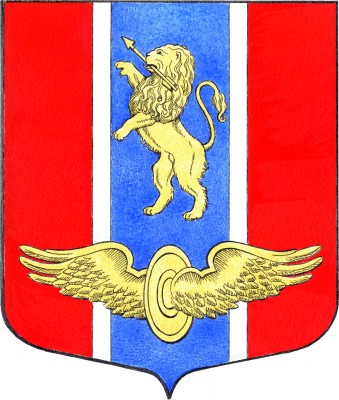 Отчет главы муниципального образованияМгинское городское поселениеКировского муниципального районаЛенинградской областио проделанной работе за 2020 год2021 годУважаемые депутаты!Уважаемые жители Мгинского городского поселения!Местное самоуправление является одной из основ конституционного строя Российской Федерации, признается и гарантируется Конституцией Российской Федерации.Органы местного самоуправления не входят в систему органов государственной власти.В структуру органов местного самоуправления, устанавливаемую уставом муниципального образования, входят следующие органы и должностные лица местного самоуправления:представительный орган муниципального образования – Совет депутатов;глава муниципального образования;администрация муниципального образования;контрольно-ревизионный орган муниципального образования.Правовую основу местного самоуправления составляют:Конституция Российской ФедерацииОбщепризнанные принципы и нормы международного права, международные договоры Российской ФедерацииФедеральные конституционные законыФедеральный закон от 6 октября 2003 года № 131-ФЗ «Об общих принципах организации местного самоуправления в Российской Федерации», другие федеральные законы, издаваемые в соответствии с федеральными законами, иные нормативные правовые акты Российской Федерации (указы и распоряжения Президента Российской Федерации, постановления и распоряжения Президента Российской Федерации, иные нормативные правовые акты Федеральных органов исполнительной власти)Устав муниципального образованияРешения, принятые на местных референдумах и сходах гражданИные муниципальные правовые актыВ состав муниципального образования Мгинское городское поселение входит 19 населенных пунктов с административным центром городской поселок  Мга. Все они разделены на три пятимандатных округа, в каждом из которых было избрано в 2019 году по пять депутатов, представляющих интересы избирателей.В 2020 году в совете депутатов Мгинское городское поселение работало 15 депутатов при установленном числе депутатов – 15, из них 11 мужчин и 4 женщины. Сформированы и продолжают работать 2 постоянные комиссии – это комиссия по экономике и комиссия по жилищно-коммунальному и дорожному хозяйству.Глава МО Мгинское городское поселение постоянно участвует в работе совета депутатов Кировского муниципального района Ленинградской области. За 2020 год принял участие в 10 заседаниях объединенных постоянных комиссий и заседаниях совета депутатов, в 4  заседаниях был председателем объединенной комиссии (постоянная комиссия по промышленности, транспорту, ЖКХ, агропромышленному комплексу и связи и постоянная комиссия по бюджету, экономике, собственности и инвестициям). Участие в заседаниях комиссий и совета позволяет учитывать интересы нашего муниципального образования в бюджете района, для финансирования необходимых работ и программ в МО Мгинское городское поселение.Совет депутатов и администрация МО Мгинское городское поселение по-прежнему работают в тесном взаимодействии, сохраняется расстановка приоритетов развития поселения и понимание возможностей их реализации. За отчетный период проведено 20 публичных слушаний,  10 заседаний совета депутатов, принято 56 решений, из них 39 – нормативного характера, которые опубликованы газете «Мгинские вести» и размещены на официальном сайте поселения. В соответствии с Федеральным законом все нормативные акты по деятельности представительного органа проходят проверку и согласование у юриста совета депутатов, а также направляются в Кировскую городскую прокуратуру для проверки на наличие в них факторов, способствующих созданию условий для коррупции.Среди решений касающихся непосредственно населения муниципального образования были такие:  - об итогах исполнения бюджета муниципального образования Мгинское городское поселение Кировского муниципального района Ленинградской области за 2019 год;- о внесении изменений в решение совета депутатов муниципального образования Мгинское городское поселение от 5.12.2019 № 35 «О бюджете муниципального образования Мгинское городское поселение Кировского муниципального района Ленинградской области на 2020 год»;- об отчете главы муниципального образования Мгинское городское поселение Кировского муниципального района Ленинградской области за 2019 год;- об отчете главы администрации муниципального образования Мгинское городское поселение Кировского муниципального района Ленинградской области за 2019 год;- Об утверждении Методики расчета платы за предоставление мест размещения нестационарных торговых объектов на территории МО Мгинское городское поселение;- Об утверждении размера платы за содержание жилого помещения для нанимателей жилых помещений по договорам социального найма и договорам найма жилых помещений государственного жилищного фонда;- Об установлении размера платы за содержание жилого помещения для собственников помещений в многоквартирном доме, не принявших решение об установлении размера платы за содержание жилого помещения, на территории муниципального образования Мгинское городское поселение Кировского муниципального района Ленинградской области;- О внесении изменений в решение совета депутатов муниципального образования Мгинское городское поселение Кировского муниципального района Ленинградской области от 06.12.2018 № 49 «Об утверждении Положения о старосте сельского населенного пункта муниципального образования Мгинское городское поселение Кировского муниципального района Ленинградской области»;- О внесении изменений в решение совета депутатов муниципального образования Мгинское городское поселение Кировского муниципального района Ленинградской области от 29.01.2018 № 1 «Об организации участия населения в осуществлении местного самоуправления в иных формах на территории г.п.Мга, являющегося административным центром муниципального образования Мгинское городское поселение Кировского муниципального района Ленинградской области»;- Об утверждении Положения о порядке участия муниципального образования Мгинское городское поселение Кировского муниципального района Ленинградской области в организации межмуниципального сотрудничества;- Об утверждении Порядка принятия решения о применении мер ответственности к депутату муниципального образования Мгинское городское поселение Кировского муниципального района Ленинградской области, главе муниципального образования Мгинское городское поселение Кировского муниципального района Ленинградской области, представившим недостоверные или неполные сведения о своих доходах, расходах, об имуществе и обязательствах имущественного характера, а также сведения о доходах, расходах, об имуществе и обязательствах имущественного характера своих супруги (супруга) и несовершеннолетних детей, если искажение этих сведений является несущественным;- Об утверждении Положения о комиссии по соблюдению лицом, замещающим муниципальную должность в совете депутатов муниципального образования Мгинское городское поселение Кировского муниципального района Ленинградской области, и лицом замещающим должность главы администрации муниципального образования Мгинское городское поселение Кировского муниципального района Ленинградской области ограничений, запретов, исполнения обязанностей, установленных законодательством в целях противодействия коррупции;- О размещении сведений о доходах, расходах, об имуществе и обязательствах имущественного характера лиц, замещающих муниципальные должности муниципального образования Мгинское городское поселение Кировского муниципального района Ленинградской области, и членов их сетей в информационно-телекоммуникационной сети «Интернет» на сайте муниципального образования Мгинское городское поселение Кировского муниципального района Ленинградской области и предоставлении этих сведений общероссийским средствам массовой информации для опубликования;- О внесении изменений в решение совета депутатов от 20 октября 2017 года № 34 «Об установлении земельного налога на территории муниципального образования Мгинское городское поселение Кировского муниципального района Ленинградской области;- Об утверждении порядка о назначении и проведении опроса граждан в муниципальном образовании Мгинское городское поселение Кировского муниципального района Ленинградской области;- О наградах совета депутатов муниципального образования Мгинское городское поселение Кировского муниципального района Ленинградской области;- О наградах главы муниципального образования Мгинское городское поселение Кировского муниципального района Ленинградской области;- О создании муниципального унитарного предприятия «Мгинские тепловые сети» муниципального образования Мгинское городское поселение Кировского муниципального района Ленинградской области;- Об утверждении годовых нормативов обеспечения печным топливом на нужды отопления жилого помещения на 2021 год;- Об установлении цены на доставку печного топлива, используемой для определения размера денежной компенсации отдельным категориям граждан, имеющим право в соответствии с федеральным и областным законодательством на меры социальной поддержки на 2021 год;- О бюджете муниципального образования Мгинское городское поселение Кировского муниципального района Ленинградской области на 2021 год и на плановый период 2022 и 2023 годов;- Об утверждении Положения о порядке проведения антикоррупционной экспертизы муниципальных нормативных правовых актов совета депутатов муниципального образования Мгинское городское поселение Кировского муниципального района Ленинградской области;- Об утверждении порядка проведения осмотров зданий, сооружений, расположенных на территории муниципального образования Мгинское городское поселение Кировского муниципального района Ленинградской области, на предмет их технического состояния и надлежащего технического обслуживания в соответствии с требованиями технических регламентов, предъявляемыми к конструктивным и другим характеристикам надежности и безопасности объектов, требованиями проектной документации указанных объектов;- Об утверждении Порядка ведения перечня видов муниципального контроля и органов местного самоуправления, уполномоченных на их осуществление, на территории муниципального образования Мгинское городское поселение Кировского муниципального района Ленинградской области;- О внесении изменений в решение совета депутатов муниципального образования Мгинское городское поселение Кировского муниципального района Ленинградской области от 20 сентября 2018 года № 38 «Об утверждении Положения о порядке предоставления жилых помещений специализированного жилищного фонда муниципального образования Мгинское городское поселение Кировского муниципального района Ленинградской области;- О порядке организации и осуществления муниципального контроля за использованием и охраной недр при добыче общераспространенных полезных ископаемых, а также при строительстве подземных сооружений, не связанных с добычей полезных ископаемых на территории МО Мгинское городское поселение.Одним из главных направлений деятельности депутата – это работа с обращениями граждан. Обращения граждан имеют самый разнообразный характер. Это вопросы ЖКХ, благоустройства и многое другое. Некоторые вопросы (например, медицина, образование и др.) ограничены рамками полномочий, прописанными в 131-ФЗ, поэтому для решения таких вопросов обращаемся в районный Совет депутатов и Законодательное Собрание Ленинградской области. В 2020 году в связи с пандемией обращения граждан поступали в совет депутатов только в электронном виде, всего 2 обращения на которые были даны положительные разъяснения.В течение 2020 года было проведено 20 публичных слушаний, на которых обсуждались вопросы, напрямую касающиеся жителей Мгинского городского поселения. В 2020 году совет депутатов и администрация в сжатые сроки приняли решение о создании муниципального унитарного предприятия «Тепловые сети». Провели необходимые мероприятия по обеспечению своевременного начала отопительного сезона.В отчётном периоде органы местного самоуправления муниципального образования провели работу по достойной встрече праздника 74 годовщины Победы в Великой Отечественной войне, а так же 75 годовщины освобождения посёлка Мга от немецко-фашистских захватчиков и полного снятия блокады Ленинграда.Произведено захоронение останков воинов, погибших в годы ВОВ на мемориальном комплексе в посёлке Новая Малукса (более 500 бойцов), а так же захоронение останков воинов, погибших в годы ВОВ в рамках поисковой экспедиции «Урочище Вороново – «Волховский фронт. Апраксин». (437 бойцов, у 3 бойцов установлены имена). По ходатайству Президента велосипедного спорта России Екимова В.В. советом депутатов был решен вопрос об установке мемориальной доски на здании многоквартирного жилого дома по улице Донецкая в пос.Мга, в память Олимпийского чемпиона 1980 года в командной трековой гонке Виктора Викторовича Манакова.По ходатайству депутатов и жителей посёлка Мга был решен вопрос об установке мемориальной доски на здании МБУДО «МДХШ» в память Почетного гражданина посёлка Мга, основателя детской художественной школы Брызгаловой Ларисы Михайловны. Так же были отмечены:Международный день освобождения узников фашистских концлагерей.День основания посёлка МгаМногое было сделано по благоустройству поселка, а также совет депутатов содействовал спортивной, культурной жизни поселения.Полномочия ревизионной комиссии переданы контрольно-счётной комиссии Кировского района. В течение 2020 года контрольно-счётной комиссией проводились экспертно-аналитические мероприятия, такие как внешняя проверка полугодового отчета.  Проводилась финансовая экспертиза проекта бюджета поселения на 2021 год и на плановый период 2022 и 2023 годов. В исключительной компетенции представительного органа муниципального образования находятся:1) принятие устава муниципального образования и внесение в него изменений и дополнений;2) утверждение местного бюджета и отчета о его исполнении;3) установление, изменение и отмена местных налогов и сборов в соответствии с законодательством Российской Федерации о налогах и сборах;4) утверждение стратегии социально-экономического развития муниципального образования;5) определение порядка управления и распоряжения имуществом, находящимся в муниципальной собственности;6) определение порядка принятия решений о создании, реорганизации и ликвидации муниципальных предприятий, а также об установлении тарифов на услуги муниципальных предприятий и учреждений, выполнение работ, за исключением случаев, предусмотренных федеральными законами;7) контроль за исполнением органами местного самоуправления и должностными лицами местного самоуправления полномочий по решению вопросов местного значения;8) утверждение правил благоустройства территории муниципального образования.Иные полномочия представительного органа муниципального образования определяются федеральными законами и принимаемыми в соответствии с ними конституциями (уставами), законами субъектов Российской Федерации, уставом муниципального образования.При формировании бюджета, основным приоритетом определено безусловное выполнение социальных обязательств, сокращение бюджетного дефицита, обеспечение поэтапной адаптации бюджетной системы к сокращению бюджетных расходов. Бюджет МО Мгинское городское поселение на 2020 год был утвержден решением совета депутатов 5 декабря 2019 года № 34 со следующими показателями:общий объем доходов 145 214,9 тыс.руб.;общий объем расходов 148 714,9 тыс.руб.;прогнозируемый дефицит местного бюджета 3, 5 млн. рублей.     В ходе исполнения бюджета МО Мгинское городское поселение вносились изменения и дополнения, в результате уточненный план на 2020 год составил:Доходы - 228 866,2 тыс. руб.Расходы- 244 908,0 тыс. рубВ результате вносимых изменений и дополнений планируемые показатели бюджета МО Мгинское городское поселение на 2020 год увеличились по доходам на 83 651,3 тыс.руб., и по расходам бюджета на 96 193,1 тыс.руб.Увеличение плановых показателей по доходам связано с увеличением планируемых поступлений по источникам доходов, в том числе по безвозмездным поступлениям на 74 553,4 тыс. рублей.Увеличение за счет субсидий на1. Капитальный ремонт и ремонт автомобильных дорог общего пользования местного значения, имеющих приоритетный социально значимый характер» 3 538 824,00 руб.2. За счет субсидии на капитальный ремонт объектов культуры городских поселений Ленинградской области 10 272 069,00 руб.3. За счет субсидии на реализацию программ формирования современной городской среды из областного бюджета9 602 440,00 руб. и из федерального бюджета4 729 560,00 рублей4. «Обеспечение устойчивого сокращения непригодного для проживания жилого фонда» в сумме 4 144 543,20 рублей и в сумме 9 917 299,80 рублей.5. За счет субсидии на ремонт автомобильных дорог общего пользования местного значения из областного бюджета в сумме 3 331 800,00 рублей6. За счет субсидии на бюджетные инвестиции в объекты капитального строительства объектов газификации (в том числе проектно-изыскательские работы) собственности муниципальных образований из областного бюджета в сумме 795 000 рублей7. За счет субсидии на мероприятия по созданию мест (площадок) накопления твердых коммунальных отходов из областного бюджета в сумме 6 578 200,00 рублей.8. За счет субсидии на ликвидацию несанкционированных свалок из областного бюджета 27 300,00 рублей.9. «Проектирование, строительство и реконструкция объектов в целях обустройства сельских населенных пунктов», за счет остатков межбюджетных трансфертов областного бюджета 4 917 533,77 рублей.10. За счет средств ОАО "Российские  железные дороги",  в сумме 7 797 817,70 рублей  на мероприятия  по обеспечению  жилыми  помещениями граждан,  проживающих в  аварийных  многоквартирных  домах, расположенных в  зоне  железнодорожного  строительства.11. Ремонт теплоснабжения субсидия из областного бюджета 8901012,53В соответствии с отчетом расходы бюджета на функционирование органов местного самоуправления (совет депутатов) на 2020 год запланированы в сумме 3 098,1 т.р. За 2020 год расходы бюджета исполнены по смете совета депутатов на 98,9%, в сумме 3 063,2 т.р., что составляет 1,3% от общих расходов бюджета.Совет депутатов и администрация, по–прежнему работают в тесном взаимодействии, сохранилось деловое сотрудничество, единство во взглядах на расстановку приоритетов развития поселения и понимание возможностей их реализации. При составлении адресной программы бюджета учитывались наказы избирателей, представленные через депутатов своих округов – это асфальтирование улиц, устройство тротуаров, детских площадок и многое другое. В муниципальном образовании запланированы и утверждены 16 муниципальных программ на сумму 179 644 300 руб. Исполнение по программным расходам составило 95,5 % или 171 635 100 руб.            В прошедшем году, Мгинское городское поселение участвовало в муниципальных программах на софинансирование из федерального и регионального бюджетов, всего на 93 282 100 руб.Это такие программы:Развитие части территории муниципального образования  Мгинское городское поселение Кировского муниципального района Ленинградской области.Содействие участию населения в осуществлении местного самоуправления в иных формах на территории г.п. Мга, являющегося административным центром муниципального образования Мгинское городское поселение Кировского муниципального района Ленинградской области.Благоустройство и содержание территории и объектов муниципального образования Мгинское городское поселение Кировского муниципального района Ленинградской области.Газоснабжение и газификация муниципального образования Мгинское городское поселение Кировского муниципального района Ленинградской области.Борьба с борщевиком сосновского на территории муниципального образования Мгинское городское поселение Кировского муниципального района Ленинградской области.Развитие субъектов малого и среднего предпринимательства муниципального образования Мгинское городское поселение Кировского муниципального района Ленинградской области.Жилищно-коммунальное хозяйство и техническое обеспечение на территории муниципального образования Мгинское городское поселение Кировского муниципального района Ленинградской области.Развитие культуры, физической культуры и массового спорта в муниципальном образовании Мгинское городское поселение Кировского муниципального района Ленинградской области.Подпрограмма «Развитие физической культуры и массового спорта в муниципальном образовании Мгинское городское поселение Кировского муниципального района Ленинградской области.Подпрограмма «Развитие культуры в муниципальном образовании Мгинское городское поселение Кировского муниципального района Ленинградской области. Обеспечение безопасности жизнедеятельности населения на территории муниципального образования Мгинское городское  поселение.Подпрограмма «Пожарная безопасность в муниципальном образовании  Мгинское городское поселение».Подпрограмма «Осуществление мероприятий по предупреждению и защите населения от чрезвычайных ситуаций на территории муниципального образования Мгинское городское поселение». Содержание и развитие автомобильных дорог общего пользования местного значения в границах населенных пунктов муниципального образования Мгинское городское поселение Кировского муниципального района Ленинградской области10.1. Подпрограмма "Содержание, проектирование, капитальный ремонт и ремонт автомобильных дорог общего пользования местного значения в границах населённых пунктов муниципального образования Мгинское городское поселение  Кировского муниципального района Ленинградской области».10.2. Подпрограмма  «Безопасность дорожного движения». Проведение ремонтных работ на объектах коммунальной и инженерной инфраструктуры   в муниципальном образовании  Мгинское городское поселение Кировского муниципального  района Ленинградской области. Формирование комфортной городской среды муниципального образования Мгинское городское поселение Кировского муниципального района Ленинградской области. Устойчивое развитие сельских территорий муниципального образования Мгинское городское поселение Кировского муниципального района Ленинградской области. Грантовая поддержка местных инициатив граждан, проживающих в сельских населенных пунктах муниципального образования Мгинское городское поселение Кировского муниципального района Ленинградской областиДоля муниципальных программ в расходах  бюджета составляет 73,7 %При формировании бюджета, основным приоритетом определено безусловное выполнение социальных обязательств, сокращение бюджетного дефицита, обеспечение поэтапной адаптации бюджетной системы к сокращению бюджетных расходов. Данные программы коснулись различных сторон развития и жизнедеятельности нашего поселения: газоснабжение и газификация населенных пунктов, борьба с борщевиком Сосновского, развитие территорий, содействие участию населения в местном самоуправлении, благоустройство территории и формирование комфортной городской среды, развитие субъектов малого и среднего бизнеса, развитие культуры, физической культуры и массового спорта, содержание и ремонт жилищно-коммунального хозяйства, обеспечение безопасности жизнедеятельности населения, содержание автомобильных дорог и обеспечения безопасности дорожного движения. Также муниципальное образование участвует в государственной программы Ленинградской области «Обеспечение качественным жильем граждан на территории Ленинградской области» в подпрограммах «Жилье для молодежи» и Поддержка граждан, нуждающихся в улучшении жилищных условий на основе принципов ипотечного кредитования в Ленинградской области»В соответствии с соглашением в 2020 году за счет районного бюджета проводилось содержание автомобильных дорог общего пользования местного значения Кировского муниципального района Ленинградской области в сумме 2 261 300 рублей.1. В рамках реализации государственной программы Ленинградской области «Развитие автомобильных дорог Ленинградской области», подпрограммы «Поддержание существующей сети автомобильных дорог общего пользования», в соответствии с заключенным соглашением с Комитетом по дорожному хозяйству Ленинградской области, а также реализации муниципальной программы ««Содержание и развитие автомобильных дорог общего пользования местного значения в границах населенных пунктов муниципального образования Мгинское городское поселение Кировского муниципального района Ленинградской области» выполнены работы по:- ремонту участка автомобильной дороги по ул. Дзержинского от пр. Красного Октября до ул. Северная в г.п. Мга; - ремонту участка автомобильной дороги по ул. Ленинградская от Комсомольского пр. до ул. Донецкая в г.п. Мга.;- ремонту участка автомобильной дороги по Комсомольскому пр. от дома № 64 до ул. Мгинской Правды в г.п. Мга;- ремонту участка автомобильной дороги по ул. Новая от ул. Железнодорожная в сторону ж.д. переезда в г.п. Мга;2. В рамках реализации государственной программы Ленинградской области «Обеспечение устойчивого функционирования и развития коммунальной и инженерной инфраструктуры и повышение энергоэффективности Ленинградской области»:2.1. подпрограмма «Энергетика Ленинградской области» в соответствии с заключенным соглашением с Комитетом по топливно-энергетическому комплексу Ленинградской области, выполнены работы по:- ремонту участка тепловой сети (отопление и ГВС) от ТК-1 до ТК-7 и от ТК-7 до ж/д № 26 и №28 по ш. Революции, г.п. Мга;- обеспечению работоспособности транспортабельной газовой БОУ (Блочная отопительная установка) для обеспечения отоплением и ГВС  ж/д №2 и № 4 по шоссе Революции,    г. п. Мга (2-й этап);- ремонту водогрейного котла ДКВр-3,5/1,3 ст. №3 котельной, п. Старая Малукса;- приобретен дизель-генератор мощностью 250 кВт для обеспечения бесперебойного электроснабжения газовой котельной по адресу: г.п. Мга, ул. Маяковского, д.4-а.2.2. подпрограмма «Газификация Ленинградской области» заключены соглашения и проводятся работы по разработке проектно-сметной документации по объектам:- распределительный газопровод д. Пухолово;- распределительный газопровод п. Новая Малукса;- распределительный газопровод п. Старая Малукса;- распределительный газопровод д. Турышкино;- распределительный газопровод л. Лезье;- распределительный газопровод д. Сологубовка;- распределительный газопровод д. Муя;- распределительный газопровод д. Петрово.3. В рамках реализации государственной программы Ленинградской области «Устойчивое общественное развитие в Ленинградской области» подпрограммы «Создание условий для эффективного выполнения органами местного самоуправления своих полномочий»:3.1. в соответствии с областным законом от 28.12.2018 № 147-оз «О старостах сельских населенных пунктов Ленинградской области и содействии участию населения в осуществлении местного самоуправления в иных формах на частях территорий муниципальных образований Ленинградской области»;, в соответствии с заключенным соглашением с Комитетом по местному самоуправлению, межнациональным и межконфессиональным отношениям Ленинградской области выполнены работы:- по ремонту дорог в дер. Берёзовка (по ул. Лесная в сторону увеличения), дер. Сологубовка (от региональной автодороги, до ул. Речная), пос. Михайловский (по 2-й линии) дер. Муя ул. Клубная, дер. Войтолово (от д.№ 40 до д. № 50 с заменой водопропускной трубы) на ст. Сологубовка (по ул. Родниковая в сторону увеличения);- по обустройству уличного освещения на ст. Сологубовка от д. № 28 по ул. Соловьиная и на ул. Садовая в дер. Кирсино по ул. Карьерная;- по ремонту колодцев в пос. Новая Малукса (по ул. Заречная), в пос. Старая Малукса (по ул. Первомайская у д. № 12-14), в дер. Лезье (у д. № 49-51 и у д. № 91).3.2.  в соответствии с областным законом от 15 января 2018 года № 3-оз «О содействии участию населения в осуществлении местного самоуправления в иных формах на территориях административных центров муниципальных образований Ленинградской области», в соответствии с заключенным соглашением с Комитетом по местному самоуправлению, межнациональным и межконфессиональным отношениям Ленинградской области выполнены работы по:- ремонту дворовой территории многоквартирного жилого дома по адресу: г.п. Мга, шоссе Революции, д. 38а.4. В рамках реализации государственной программы Ленинградской области «Комплексное развитие сельских территорий Ленинградской области» подпрограмма «Благоустройство сельских территорий Ленинградской области» выполнены работы по созданию и обустройству площадки с уличными тренажерами в д. Сологубовка.5. В рамках реализации национального приоритетного проекта «Жилье и городская среда», государственной программы Ленинградской области «Обеспечение качественным жильем граждан на территории Ленинградской области» и муниципальной программы «Формирование комфортной городской среды муниципального образования Мгинское городское поселение Кировского муниципального района Ленинградской области на 2018-2024 годы», в соответствии с заключенным соглашением с Комитетом по жилищно-коммунальному хозяйству Ленинградской области подходят к завершению работы по:- благоустройству общественной территории у кинотеатр «Октябрь» и парка в г.п. Мга;- благоустройству дворовой территории многоквартирного дома №13 по ул. Спортивная в г.п. Мга.6. В рамка реализации государственной программы Ленинградской области «Развитие сельского хозяйства Ленинградской области» подпрограммы «Устойчивое развитие сельских территорий Ленинградской области на 2014 – 2017 годы и на период до 2020 года», в соответствии с соглашением, заключенным с Комитетом по жилищно-коммунальному хозяйству Ленинградской области завершены работы по строительству системы водоснабжения в дер. Лезье и дер. Сологубовка.7. В рамках реализации государственной программы Ленинградской области «Развитие сельского хозяйства Ленинградской области», в соответствии с заключенным соглашением с Комитетом по агропромышленному и рыбохозяйственному комплексу Ленинградской области продолжалось выполнение работ по уничтожению борщевика Сосновского в населенных пунктах МО Мгинское городское поселение: д. Сологубовка, д. Лезье, д. Пухолово.8. В рамках реализации государственной программы Ленинградской области «Развитие культуры Ленинградской области» завершены работы по капитальному ремонту здания сельского клуба «Лезье» в дер. Сологубовка. 9. За счет финансовых средств, поступивших из депутатского фонда при содействии депутатов Законодательного собрания Ленинградской области В.В. Малыка и М.В. Коломыцева, на поддержку развития общественной инфраструктуры муниципальных образований выполнены работы по приобретению и установке спортивного комплекса в п. Старая Малукса, ул. Новоселов у д. 33. 10. В рамках реализации этапа 2019-2020 годов региональной адресной программы «Переселение граждан из аварийного жилищного фонда на территории Ленинградской области в 2019-2025 годах» расселены многоквартирные жилые дома, расположенные по адресам: дер. Пухолово, дом 23; г.п. Мга, ул. Ольховая, дом 2.Площадь расселяемых жилых помещений - 382,8 кв. м, площадь приобретенных в собственность и предоставляемых гражданам под расселение жилых помещений - 385,4 кв. м, переселено 16 человек.В рамках реализации основного мероприятия «Ликвидация аварийного жилищного фонда на территории Ленинградской области» подпрограммы «Содействие в обеспечении жильем граждан Ленинградской области» государственной программы Ленинградской области «Формирование городской среды и обеспечение качественным жильем граждан на территории Ленинградской области» расселен многоквартирный дом по адресу: г.п. Мга, ул. Железнодорожная, д. 91.Приобретена в собственность и предоставлена гражданину под расселение однокомнатная квартира общей площадью - 43,1 кв. м, переселено 2 человека. Всего в МО Мгинское городское поселение расселены 9 многоквартирных домов, осталось 4 дома.Подробнее об исполнении бюджета по доходам и расходам, а также адресной программы доложит глава администрации Е.С.Яковлев. Основными задачами на 2021 год являются:Исполнение утвержденного бюджета и принятие бюджета на 2022 год;Выполнение всех муниципальных программВыполнение наказов жителей нашего муниципального образования (благоустройство дворовых территорий, завершение благоустройства парка и другие работы);Подготовка и проведение всех утвержденных мероприятий;Подготовка и проведение 120-летие основания посёлка Мга;Строительство котельной  в северной части посёлка Мга.За счет финансовых средств, поступивших из депутатского фонда при содействии депутатов Законодательного собрания Ленинградской области В.В. Малыка, М.В. Коломыцева, Е.В. Тирона на поддержку развития общественной инфраструктуры муниципальных образований планируется выполнение работ:- Благоустройство территории у памятника Воину-Освободителю в г.п. Мга, 3 этап;- Ремонт дворовой территории многоквартирного дома ул. Новоселов, д.31 в п. Старая Малукса;- Оборудование спортивной площадки (хоккейная) г.п. Мга, ул. Железнодорожная, д.71.- Ремонт дворовой территории многоквартирного дома №4 по ул. Майора Жаринова в г.п. Мга».Контроль строительства пешеходного моста через железную дорогу в центре г.п.Мга (в 2019 году был согласован проект строительства пешеходного моста).Главной задачей была и остается создание комфортных условий жизни жителей муниципального образования.В текущем году в Ленинградской области и в том числе во Мгинском городском поселении 19 сентября будут походить выборы депутатов Государственной думы Федерального Собрания Российской Федерации VIII созыва. Поэтому большая просьба к жителям поселения принять активное участие в выборах и отдать свой избирательный голос за достойного кандидата для того, чтобы обеспечить стабильность социально-экономического развития не только Мгинского городского поселения, но и Ленинградской области, и тем самым обеспечить социальные гарантии граждан.В заключение от имени совета депутатов хочу выразить благодарность Губернатору Ленинградской области Дрозденко А.Ю., Правительству Ленинградской области, Законодательному Собранию и его председателю Бебенину С.М. , депутатам Коломыцеву М.В., Малыку В.В., руководству Кировского района за понимание и помощь в развитии поселения. Глава МО Мгинское городское поселение	  	           С.К.Соколовский